Petak, 11. 3. 2022. 1. sat    Hrvatski jezik Znakovi na kraju rečenica – vježbanjeUvodni dioStavi odgovarajući rečenični znak na kraj rečenice: https://wordwall.net/hr/resource/1037161/hrvatski-jezik/re%c4%8deni%c4%8dni-znakoviGlavni dio1. PRAVILNO POREDAJ RIJEČI U REČENICE I PREPIŠI IH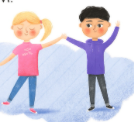 MALIM TISKANIM SLOVIMA PAZEĆI NA VELIKO SLOVO GDJE JE POTREBNO.SE  SMIJEŠE.  FRANJO  I  SONJA JE  BALERINA.  SNJEŽANAJE  U  PARKU  LI  FLOKI?  PAS 2. PRAVILNO POREDAJ RIJEČI U REČENICE I PREPIŠI IH U CRTOVLJE VELIKIM TISKANIM SLOVIMA. PAZI NA REČENIČNI ZNAK.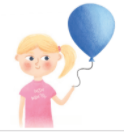 LETI  BALON  PLAVI VISOKOIMA  TKO  JABUKE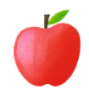 LJUBIČASTU JAKNU VIDI MOJUJAKO SKAKATI NEMOJVOLIŠ BUBAMARE LIKIŠOBRAN POPRAVIO DJED FRANJO JEZavršni dioPročitaj rečenice i odaberi odgovarajući rečenični znak: https://wordwall.net/hr/resource/1453502/hrvatski-jezik/re%c4%8deni%c4%8dni-znakovi2. sat     Matematika  5. ispit znanja ( Zbrajanje i oduzimanje brojeva u skupu brojeva do 10                           Zamjena mjesta   pribrojnika,                               Veza zbrajanja i oduzimanja3. sat   Tjelesna i zdravstvena kultura   Bočno valjanje u lijevo i u desnoPoskoci u mješovitom uporu uzduž švedske klupeUvodni dioRazgibaj se uz video:           https://www.youtube.com/watch?v=hgYUX1MylsgGlavni dioZa današnju vježbu osiguraj si mekanu površinu (tepih, strunjaču, deku...).Ležeći na leđima ili prsima bočno se valjaj u zgrčenom položaju (ruke u uzručenju, noge zgrčene) na lijevu stranu do kraja mekane površine, a odmah zatim na desnu stranu, također do kraja mekane površine.Ponovi vježbu nekoliko puta.Za sljedeću vježbu potrebna ti je klupica, tabure ili nešto slično.Poskakuj uzduž klupe upirući se rukama o klupu, a nogama se odrazujući sunožno.Procjeni svoju tehniku izvedbe poskoka u mješovitom uporu uzduž klupe. Jesi li zadovoljan/zadovoljna?Završni dioZa sljedeću vježbu ti je potrebna lopta.Pronađi tepih ili neku ravnu plohu koja je dovoljno dugačka i uska te po njoj kotrljaj loptu da ti ne „pobjegne” sa plohe. 4. sat  Sat razrednikaŠto želim biti kad odrastemUVODNI DIOSpoji dijelove riječi tak oda tvore smislenu cjelinu! FRI                         NARPE                       TELJUČI                      DAVAČMOR                   ZERPRO                     KARŠto si dobio/ la? (nazive zanimanja ljudi.)Danas govorimo o zanimanjima ljudi i tome što želiš postati kad odrasteš.SREDIŠNJI DIOImenuj zanimanja ljudi s fotografija i imenuj pribor kojim se služe u radu. Pričaj o tome što ovi ljudi rade.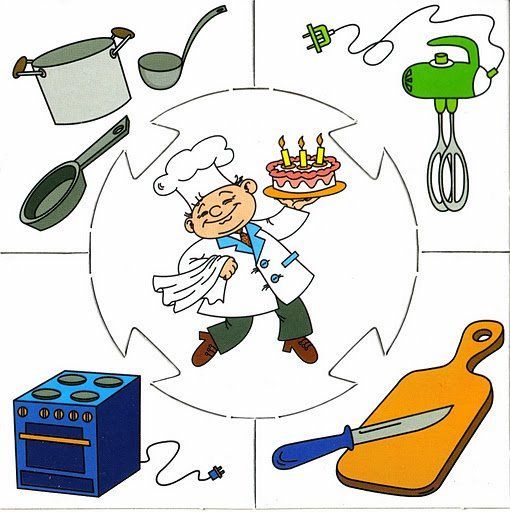 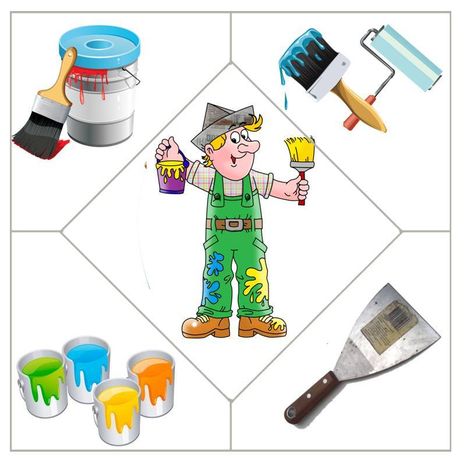 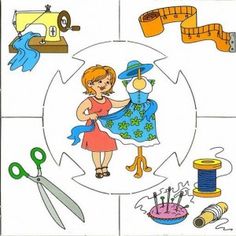 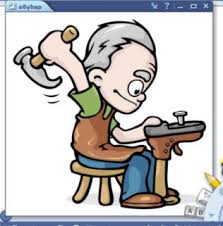 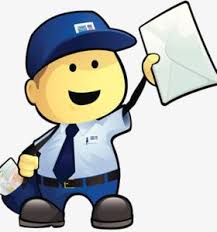 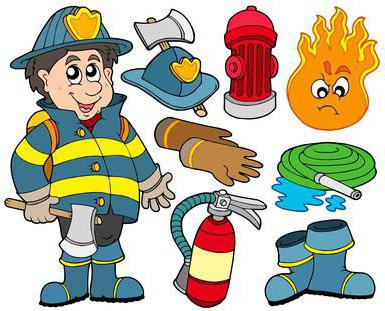 Razgovaraj s ukućanima o njihovim zanimanjima. Neka ti kažu zašto su odlučili postati to što jesu. Što im je u njihovom zanimanju najljepše, a što možda teško ili prenaporno.
Što je u odabiru zanimanja najvažnije, je li to novac ili nešto drugo? UPAMTI:Svaki je rad važan. Da biste se u životu mogli baviti poslom koji želite, potrebno je marljivo učiti i raditi te doći do cilja. 
Odabrani posao treba obavljati aktivno, marljivo, savjesno.ZAVRŠNI DIOSigurno i ti već sad imaš neko tebi najdraže zanimanje. Prikaži ga crtežom. Ako znaš, napiši što ti se u tom zanimanju sviđa.Fotografiju tvog budućeg zanimanja pošalji u učionicu.